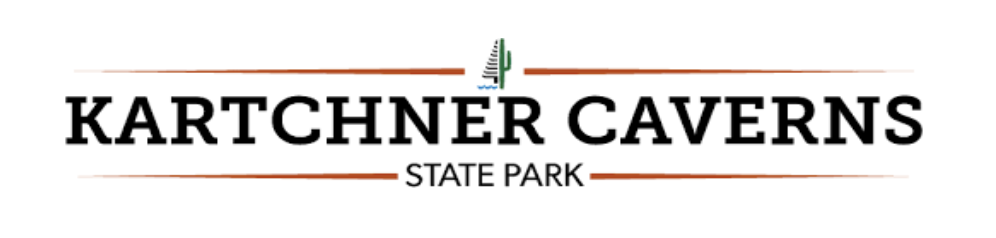 Thank you for choosing Kartchner Caverns for your school field trip!TEACHERS Please take time to teach your class about the amazing underground world they will be seeing soon. Studying about caves and formations prior to your visit will greatly enhance the students’ overall experience. On the Kartchner Caverns webpage, click the category at the top “EXPLORE”/ “FOR KIDS”. There are 3 downloads available:Scavenger HuntKartchner Caverns CurriculumActivity SheetThe Jr. Ranger program is not available to school groups at the present time.TOP FIVE EXPECTATIONSCELL PHONES ARE NOT ALLOWED ON TOURSINSIDE VOICESNO CLIMBING ON THE WALLSASSIGNED GROUPSNO TOUCH RULE ON TOURSUPON ARRIVALThe trip to the caverns should be a memorable, educational, and very amazing time. Thank you for your help in accomplishing that.Before the school goes inside the building: The leader of the group needs to meet with a ranger/staff at the front deskOnce briefed, you will need to organize and prepare the chaperones and students before enteringIf the kids aren’t already in groups, assign them groups.PROHIBITED ITEMS ON CAVE TOURSAbsolutely no:cell phones, cameraspurses, packs, backpacksflashlights, binocularsbottled water, candy, gum, etc.. strollersWheelchairs are available. Inquire at front desk.CHAPERONES AND PARENTSEven though you are on a school field trip and we want you to have a wonderful time, chaperones and parents still have a job to do, which begins when you step off the bus. All students must be accompanied by an attentive adult at all times. There should never be any unattended children. Chaperones are responsible for the behavior of each student in their group. Safety is our main concern. Thank you for keeping the kids safe.The kids need your help in following the park rules, which include:Respect other guests that are not part of your schoolUse inside voicesNo running or climbing on the wallsAdults should lead by example and not have a cell phone anywhere on tour, not even in a pocket!GROUP LOCKERS ARE AVAILABLEA group leader should inquire at the front desk for the combination. Regular lockers are also available for parents/ chaperones. One per group. There are approved medical packs available at the front desk for students with inhalers or medications.OTHER THINGS TO CONSIDER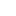 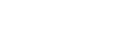 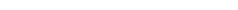 Make sure chaperones and parents know what is expected of them prior to arriving.All students must be accompanied by an attentive adult at all times, including at the Gift Shop and Café.Group Ramadas are available to schools, call ahead to reserve.Tour Ratio: 4 adults and 16 students is optimal. There should never be less than 3 adults on a tour.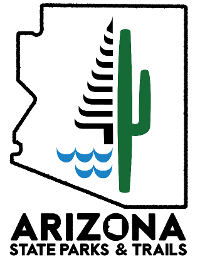 